Muscular dystrophy (MD)MD refers to a group of genetic and/or hereditary muscle diseases that weaken the muscles that move the human body.  Muscular dystrophies are characterized by: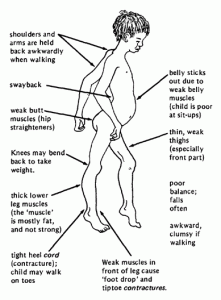 progressive skeletal muscle weaknessdefects in muscle proteinsand the death of muscle cells and tissueNine diseases are always classified as muscular dystrophy, including:Duchenne BeckerLimb GirdleCongenitalFacioscapulohumeralMyotonicOculopharyngealDistalEmery-Dreifussbut there are more than 100 diseases in total with similarities to muscular dystrophy. Most types of MD are multi-system disorders with manifestations in body systems including the heart, gastrointestinal and nervous systems, endocrine glands, skin, eyes and other organs.Symptoms:Muscle weakness, slowly progressive (difficulty running, hopping, jumping; progressive difficulty walkingToe-walking use of Gower’s Maneuver to get up from the floorfrequent fallsdifficulty breathingnon-progressive cognitive dysfunctionskeletal deformities (chest & back … scoliosis)muscle deformities (contractions of heels, legs, pseudohypertrophy of calf musclesfatigueheart diseaseelevated blood levels of CPK (creatine phosphokinase)Suggestions:Activity is encouraged. Inactivity (such as bed rest) or sitting down for too long on plane or car rides can worsen the muscle disease. Physical therapy may be helpful to maintain muscle strength. Orthopedic appliances such as braces and wheelchairs may improve mobility and self-care.Supplement Recommendations:Step 1Shaklee 180 Smoothees with Leucine are recommended to enhance the strengthening of the muscle.Vitalizer – to provide a smorgasbord of the 80 most important nutrients that support optimal healthVivix – to support cellular function and improve muscular energyAlfalfa – to maintain agility of the muscles and reduce “seizing-up” of the muscular tissueStep 2CoQHeart to reduce cellular deteriorationEssential Fatty Acids – Lecithin, OmegaGuard and GLAHerb-Lax – to support paristalic action in the intestinal tract (which is always more sluggish in MD)